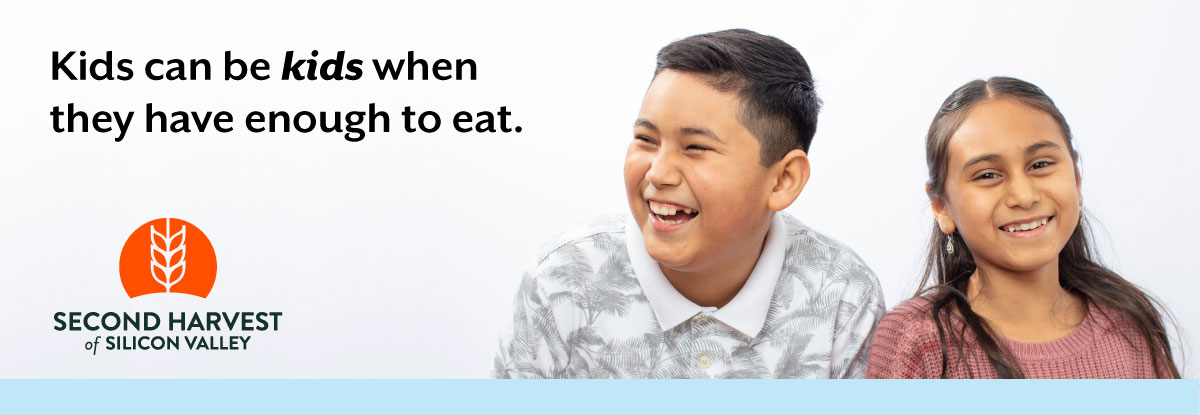 Subject: How We Can Help in Uncertain Times   Hi [Name],As our community deals with the COVID-19 public health crisis, neighbors experiencing or on the brink of poverty are disproportionately impacted. Second Harvest of Silicon Valley remains committed to providing nutritious food to anyone who needs it. [Virtual food drive name] does too.Join me in helping Second Harvest respond to the increased need and continue providing food all throughout Santa Clara and San Mateo counties. If we hit our goal of [Fundraising goal] we’ll provide [Fundraising goal x 2] meals for local families who need them now, more than ever. Donate securely at: [Your custom URL]It’s hard to know how to help in these uncertain times. I choose to help Second Harvest because I’m confident knowing that 95% of all contributions go toward programs that feed people. Our community needs us!Thank you, [Name][Name of organization or team] 